Multiplication PracticeHow many can you answer correctly in one minute?10 × 1 = _____ 3 × 4 = _____ 10 × 2 = _____ 10 × 10 = _____9 × 4 = _____ 8 × 4 = _____ 11 × 8 = _____ 3 × 12 = _____11 × 1 = _____ 11 × 4 = _____ 12 × 2 = _____ 4 × 4 = _____12 × 1 = _____ 2 × 7 = _____ 3 × 9 = _____ 6 × 1 = _____5 × 3 = _____ 8 × 5 = _____ 2 × 1 = _____ 2 × 5 = _____4 × 5 = _____ 4 × 9 = _____ 5 × 5 = _____ 7 × 5 = _____11 × 6 = _____ 6 × 7 = _____ 1 × 4 = _____ 9 × 6 = _____3 × 7 = _____ 11 × 3 = _____ 11 × 8 = _____ 8 × 10 = _____5 × 8 = _____ 9 × 7 = _____ 11 × 7 = _____ 6 × 7 = _____4 × 3 = _____ 7 × 3 = _____ 3 × 2 = _____ 2 × 4 = _____9 × 2 = _____ 8 × 6 = _____ 10 × 5 = _____ 2 × 3 = _____12 × 8 = _____ 1 × 8 = _____ 4 × 12 = _____ 5 × 6 = _____7 × 7 = _____ 7 × 10 = _____ 9 × 12 = _____ 11 × 7 = _____11 × 3 = _____ 4 × 11 = _____ 9 × 7 = _____ 4 × 8 = _____9 × 4 = _____ 10 × 8 = _____ 6 × 11 = _____ 4 × 6 = _____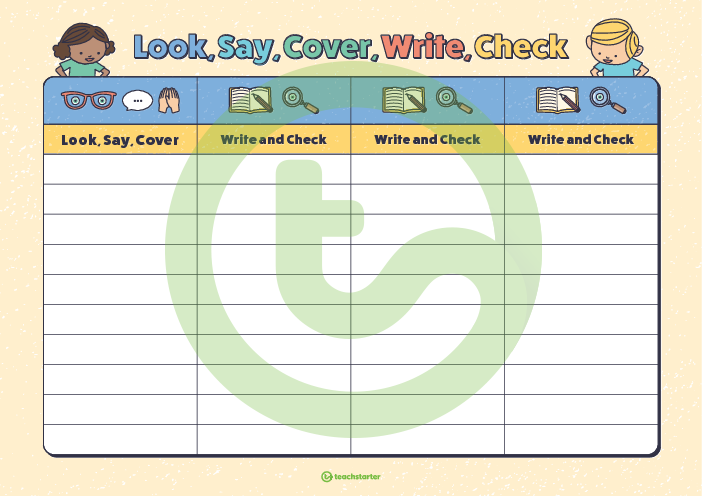 Time and SubjectLearning ObjectiveMondayTask/Link/Resources8.45-9.00ReadingLO: To practise and consolidate existing reading skills.Read your individual reading book, either in your head or out loud. 9.00-9.15Morning MathsLO: To consolidate recall of multiplication facts.Complete this week’s multiplication sheet. You will find this week’s multiplication sheet on page 6. Just scroll down! How many can you answer correctly in one minute? Remember, it is the same one every day for a week so try and beat your score each time! 9.15-9.45SpellingLO: To practise RWI Spelling unit words. Speed write this week’s words- time yourself a minute for each! Check them and correct any mistakes. Write them in different colours or fancy writing, make yourself a poster of each of the words! Circle the consonants and vowels.Week 3 - dependable possibility possible possibly reasonable reasonably 9.45-10.00Active breakL.O: To boost my concentration through movement.https://www.youtube.com/watch?v=1b6axyuaKcYJoin in with the Go Noodle clip above to get you moving! 10.00-11.00EnglishLO: To practise speech punctuation. Follow the link below to have a go at today’s lesson:https://classroom.thenational.academy/lessons/to-practise-speech-punctuation-74t66e11.00- 11.15 Break11.00- 11.15 Break11.00- 11.15 Break11.15-12.15MathsLO: To interpret line graphs. Follow the link below to have a go at today’s lesson:https://classroom.thenational.academy/lessons/interpret-line-graphs-chk38d12.15-1.00Dinner12.15-1.00Dinner12.15-1.00Dinner1.00-1.15StorytimeLO: To listen to a story for pleasure. Follow the link to Robinson Crusoe, remember where you get up to each day:https://stories.audible.com/pdp/B002UZLIN6?ref=adbl_ent_anon_ds_pdp_pc_cntr-2-81.15-2.30PE LO: To develop my fitness and strength. Follow the links below to develop your fitness and strength: https://www.youtube.com/watch?v=N3e8UXMdqOMhttps://www.youtube.com/watch?v=tHRvquNKf1Q&list=PLYGRaluWWTojV3An2WEgsQ4qGFy_91jDL&index=4 Time and SubjectLearning ObjectiveTuesdayTask/Link/Resources8.45-9.00ReadingL.O: To practise and consolidate existing reading skills.Read your individual reading book, either in your head or out loud. 9.00-9.15Morning MathsLO: To consolidate recall of multiplication facts.Complete this week’s multiplication sheet. You will find this week’s multiplication sheet on page 6. Just scroll down! How many can you answer correctly in one minute? Remember, it is the same one every day for a week so try and beat your score each time! 9.15-9.45SpellingLO: To practise RWI Spelling unit words.Speed write this week’s words- time yourself a minute for each! Check them and correct any mistakes. Write them in different colours or fancy writing, make yourself a poster of each of the words! Circle the consonants and vowels. Week 3 - dependable possibility possible possibly reasonable reasonably 9.45-10.00Active breakL.O: To boost my concentration through movement.https://www.youtube.com/watch?v=lJPvEs8qpQcJoin in with the Go Noodle clip above to get you moving! 10.00-11.00EnglishLO: To investigate suffixes- tion, cian, sion ,ssion. Follow the link below to have a go at today’s lesson:https://classroom.thenational.academy/lessons/to-investigate-suffixes-tion-cian-sion-ssion-61jkat11.00- 11.15 Break11.00- 11.15 Break11.00- 11.15 Break11.15-12.15MathsLO: To construct line graphs.Follow the link below to have a go at today’s lesson:https://classroom.thenational.academy/lessons/construct-line-graphs-74vk0d12.15-1.00Dinner12.15-1.00Dinner12.15-1.00Dinner1.00-1.15StorytimeLO: To listen to a story for pleasure. Follow the link to Robinson Crusoe, remember where you get up to each day:https://stories.audible.com/pdp/B002UZLIN6?ref=adbl_ent_anon_ds_pdp_pc_cntr-2-81.15-2.30TopicScience  LO: To understand how scientific ideas change. Follow the link below:https://classroom.thenational.academy/lessons/how-do-scientific-ideas-change-crv6cc2.30-3.00RHELO: To learn about the importance of exercise. Follow the link below to have a go at today’s lesson:https://classroom.thenational.academy/lessons/time-to-get-active-cth62cTime and SubjectLearning ObjectiveWednesdayTask/Link/Resources8.45-9.00ReadingL.O: To practise and consolidate existing reading skills.Read your individual reading book, either in your head or out loud. 9.00-9.15Morning MathsLO: To consolidate recall of multiplication facts.Complete this week’s multiplication sheet. You will find this week’s multiplication sheet on page 6. Just scroll down! How many can you answer correctly in one minute? Remember, it is the same one every day for a week so try and beat your score each time! 9.15-9.45SpellingLO: To practise RWI Spelling unit words.Speed write this week’s words- time yourself a minute for each! Check them and correct any mistakes. Write them in different colours or fancy writing, make yourself a poster of each of the words! Circle the consonants and vowels. Week 3 - dependable possibility possible possibly reasonable reasonably 9.45-10.00Active breakL.O: To boost my concentration through movement.https://www.youtube.com/watch?v=1b6axyuaKcYJoin in with the Go Noodle clip above to get you moving! 10.00-11.00EnglishLO: To develop our knowledge of determiners. Follow the link below to have a go at today’s lesson:https://classroom.thenational.academy/lessons/to-develop-our-knowledge-of-determiners-6gr6cr11.00- 11.15 Break11.00- 11.15 Break11.00- 11.15 Break11.15-12.15MathsLO: To interpret pie charts. Follow the link below to have a go at today’s lesson:https://classroom.thenational.academy/lessons/interpret-pie-charts-ccr6ad12.15-1.00Dinner12.15-1.00Dinner12.15-1.00Dinner1.00-1.15StorytimeLO: To listen to a story for pleasure.   Follow the link to Robinson Crusoe, remember where you get up to each day:https://stories.audible.com/pdp/B002UZLIN6?ref=adbl_ent_anon_ds_pdp_pc_cntr-2-81.15-2.30TopicScienceLO: To understand how our understanding and use of electricity has developed. Follow the link below:https://classroom.thenational.academy/lessons/how-has-our-understanding-and-use-of-electricity-developed-6rw68t2.30-3.00MusicLO: To layer syncopated rhythms. Have a go at today’s lesson by clicking on the link below:https://classroom.thenational.academy/lessons/to-layer-syncopated-rhythms-6gt36eTime and SubjectLearning ObjectiveThursdayTask/Link/Resources8.45-9.00ReadingL.O: To practise and consolidate existing reading skills.Read your individual reading book, either in your head or out loud. 9.00-9.15Morning MathsLO: To consolidate recall of multiplication facts.Complete this week’s multiplication sheet. You will find this week’s multiplication sheet on page 6. Just scroll down! How many can you answer correctly in one minute? Remember, it is the same one every day for a week so try and beat your score each time! 9.15-9.45SpellingLO: To practise RWI Spelling unit words.Speed write this week’s words- time yourself a minute for each! Check them and correct any mistakes. Write them in different colours or fancy writing, make yourself a poster of each of the words! Circle the consonants and vowels. Week 3 - dependable possibility possible possibly reasonable reasonably 9.45-10.00Active breakL.O: To boost my concentration through movement.https://www.youtube.com/watch?v=FRnEDoVRaa0Join in with the Go Noodle clip above to get you moving! 10.00-11.00EnglishLO: To plan the final paragraphs of a newspaper report. Follow the link below to have a go at today’s lesson:https://classroom.thenational.academy/lessons/to-plan-the-final-paragraphs-of-a-newspaper-report-65k62r11.00- 11.15 Break11.00- 11.15 Break11.00- 11.15 Break11.15-12.15MathsLO: To compare pie charts. Follow the link below to have a go at today’s lesson:https://classroom.thenational.academy/lessons/comparing-pie-charts-c5hpce12.15-1.00Dinner12.15-1.00Dinner12.15-1.00Dinner1.00-1.15StorytimeLO: To listen to a story for pleasure. Follow the link to Robinson Crusoe, remember where you get up to each day:https://stories.audible.com/pdp/B002UZLIN6?ref=adbl_ent_anon_ds_pdp_pc_cntr-2-81.15-2.00TopicScience  LO: To learn about how human use of materials has changed over time. Follow the link below:https://classroom.thenational.academy/lessons/how-has-human-use-of-materials-changed-over-time-6dhpcr2.00-2:30FrenchLO: To learn about regular er verbs in French. Follow the link below:https://www.bbc.co.uk/bitesize/topics/z6d98xs/articles/zy9dg7h2:30-3:00ArtLO: To create a piece of art using fabric. Textiles
Do you have an old white sock laying around? Decorate with patterns inspired by the Rangoli designs.

Football fanatics - How would you design your own football shirt? What colours would you use? Design your own football shirt.  Time and SubjectLearning ObjectiveFridayTask/Link/Resources8.45-9.00ReadingL.O: To practise and consolidate existing reading skills.Read your individual reading book, either in your head or out loud. 9.00-9.15Morning MathsLO: To consolidate recall of multiplication facts.Complete this week’s multiplication sheet. You will find this week’s multiplication sheet on page 6. Just scroll down! How many can you answer correctly in one minute? Remember, it is the same one every day for a week so try and beat your score each time! 9.15-9.45SpellingLO: To practise RWI Spelling unit words.Speed write this week’s words- time yourself a minute for each! Check them and correct any mistakes. Write them in different colours or fancy writing, make yourself a poster of each of the words! Circle the consonants and vowels. Week 3 - dependable possibility possible possibly reasonable reasonably Spelling Test: Use the sheet below today’s multiplication sheet to test yourself using look, cover, write and check!9.45-10.00Active breakL.O: To boost my concentration through movement.https://www.youtube.com/watch?v=7Li2qwdUsxUJoin in with the Go Noodle clip above to get you moving! 10.00-11.00EnglishLO: To develop of rich understanding of words associated with feeling surprised.  Follow the link:https://classroom.thenational.academy/lessons/to-develop-a-rich-understanding-of-words-associated-with-feeling-surprised-60rk2d11.00- 11.15 Break11.00- 11.15 Break11.00- 11.15 Break11.15-12.15MathsLO: To collect and represent data. Follow the link below to have a go at today’s lesson:https://classroom.thenational.academy/lessons/collecting-and-representing-data-c9h32t12.15-1.00Dinner12.15-1.00Dinner12.15-1.00Dinner1.00-1.15StorytimeLO: To listen to a story for pleasure. Follow the link to Robinson Crusoe, remember where you get up to each day:https://stories.audible.com/pdp/B002UZLIN6?ref=adbl_ent_anon_ds_pdp_pc_cntr-2-81.15-3.00Golden Time MindfulnessLO: To create a piece of mindfulness art work.Gratitude – Think of 5 things that you have been grateful for this week. These don’t need to be big things, they can be really small everyday things that you are thankful for.Now, click on the link below to participate in this week’s mindfulness art lesson. https://youtu.be/Gs0oGfBOfCU